Система автономного питания для полевых лагерей, кемпинга, рыбалки/охоты "Sun Battery Case" Инструкция по эксплуатации 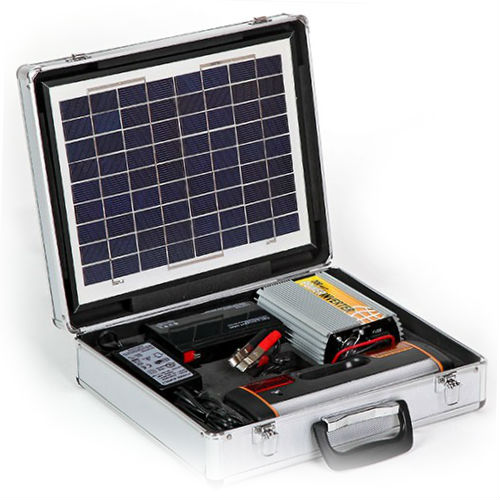 Пожалуйста, внимательно ознакомьтесь с данным руководством перед началом эксплуатации. Храните это руководство рядом с прибором для последующего использования. П р е д у п р е ж д е н и я : Не разбирайте, не сжигайте и не бросайте батарею в огонь. Утилизируйте батареи надлежащим образом. Существует опасность взрыва неисправной батареи. Аккумулятор может загореться при неправильном обращении. Не используйте аккумулятор при сильной влажности. Используйте только зарядное устройство, которое идет в комплекте поставки. Использование любых других зарядных устройств ведет к потере гарантии и может привести к повреждению батареи или пожару. Используйте солнечную батарею только для зарядки аккумулятора. Прекратите использовать зарядное устройство, если его провода становятся изношенны или повреждены. В этом случае замените зарядное устройство новым. При экстремальных использованиях (высокая температура, влажность и т.д.) батарея может давать течь. Если жидкость из батареи вступает в контакт с кожей, следует промыть проточной водой с мылом и ополоснуть с лимонным соком и уксусом. Если жидкость соприкасается с глазами, обильно промойте проточной водой в течение нескольких минут и обратитесь к врачу. Не сжигайте батарею. Свяжитесь с местными властями для получения рекомендаций по правильной утилизации Используйте только те аксессуары, которые рекомендованы производителем для вашей модели. Описание работы: Зарядное устройство предназначено для легкой зарядки мобильных телефонов, GPS-приемников, MP3-плееров, цифровых камер и других приборов с питанием от стандартного разъема автоприкуривателя 12В посредством 7.2AH аккумуляторной батареи. Полностью заряженная батарея 7.2AH и инвертор в комплекте позволяют заряжать приборы с входящим напряжением переменного тока 110В или 220В номинальной мощностью 60 Вт (время работы до 90 минут). Внимание: максимальная номинальная мощность 200Вт! Комплект поставки: 1 шт. солнечная панель (10Вт) ,, 1 шт. аккумуляторная батарея (7.2 AH) 1 шт. сетевое зарядное устройство 1 шт. преобразователь напряжения (инвертор) (200Вт) 1 шт. 12V автомобильный прикуриватель с зажимами для аккумулятора 1 шт. "5 in 1" многофункциональный фонарь 1. Зарядка батареи A. Зарядка через солнечную панель Установите солнечную панель под прямыми лучами солнца. Чтобы зарядить батарею, соедините выход зажимы от солнечной панели к аккумуляторной батарее. Красный зажим соедините с положительным полюсом, черный зажим с отрицательным полюсом. В. Зарядка с помощью сетевого адаптера Чтобы зарядить аккумулятор, подключите сетевой адаптер к сети 110В или 230В. Его выходы подключите к аккумулятору: 2. Питание приборов A. Источник питания 12 В постоянного тока для техники Применяется для питания бытовой техники с входным напряжением 12В. Возьмите 12В адаптер прикуривателя, подключите красный зажим к положительному полюсу и черный зажим к отрицательному полюсу. Бытовые приборы (12В) подключайте через адаптер прикуривателя. ВНИМАНИЕ: Не подключайте к адаптеру постоянного тока 12 В. приборы мощностью более 90W во избежание повреждения соединительных проводов! B. Источник питания 110В или 220В переменного тока для бытовой техники Применяется для питания бытовой техники с входным напряжением 110 или 220В. Возьмите преобразователь напряжения (инвертор). Подключите красный зажим к положительному полюсу и черный зажим к отрицательному полюсу. Бытовые приборы с питанием 110В или 220В подключите к розетке инвертора.ВНИМАНИЕ: Не подключайте к преобразователю 110В или 220В приборы мощностью более 200W во избежание повреждения инвертора! 3. Автомобильный фонарь Фонарь питается от аккумуляторной батареи. Когда батарея разряжена, вы можете использовать 7.2AH свинцово-кислотные батареи в качестве резервного источника питания. 4. Информация о батарее Аккумулятор, входящий в комплект 12V/7.2AH - свинцово-кислотный. Его мощность составляет 90WH т.е. батарея может подавать питание на прибор номинальной мощности 60 Вт в течение 90 минут, когда батарея полностью заряжена. Когда батарея питается от солнечной панели, время работы прибора может достигать 105 минут. http://www.mini-diktofony.ru 